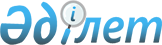 Об установлении публичного сервитутаПостановление акимата Кордайского района Жамбылской области от 16 ноября 2017 года № 365. Зарегистрировано Департаментом юстиции Жамбылской области 22 ноября 2017 года № 3591.
      Примечание РЦПИ.

      В тексте документа сохранена пунктуация и орфография оригинала.
      В соответствии с Земельным кодексом Республики Казахстан от 20 июня 2003 года, Законом Республики Казахстан от 23 января 2001 года "О местном государственном управлении и самоуправлении в Республике Казахстан" акимат Кордайского района ПОСТАНОВЛЯЕТ:
      1. Установить публичный сервитут сроком до 19 июня 2021 года, без изъятия земельных участков у собственников и землепользователей для изыскательских работ по определению запасов полезных ископаемых на Каратас-Майбулакской поисковой площади в Жамбылской области товариществу с ограниченной ответственностью "Aurum Deutschlаnd ("Аурум Дойчланд")" согласно приложению к настоящему постановлению.
      2. Товариществу с ограниченной ответственностью "Aurum Deutschlаnd ("Аурум Дойчланд")" обеспечить компенсацию за причиненные убытки землепользователям участков и по окончанию изыскательских работ по определению запасов полезных ископаемых произвести рекультивацию нарушенных земель.
      3. Коммунальному государственному учреждению "Отдел земельных отношений акимата Кордайского района Жамбылской области" в установленном законодательством порядке обеспечить:
      1) государственную регистрацию настоящего постановления в органах юстиции;
      2) в течение десяти календарных дней после государственной регистрации настоящего постановления направление его на официальное опубликование;
      3) размещение настоящего постановления на интернет-ресурсе акимата Кордайского района Жамбылской области;
      4) принятие иных мер, вытекающих из настоящего постановления.
      4. Контроль за исполнением настоящего постановления возложить на заместителя акима района А. Есполова.
      5. Настоящее постановление вступает в силу со дня государственной регистрации в органах юстиции и вводится в действие по истечении десяти календарных дней после дня его первого официального опубликования. Экспликация земель по установлению публичного сервитута сроком до 19 июня 2021 года, без изъятия земельных участков у собственников и землепользователей для изыскательских работ по определению запасов полезных ископаемых на Каратас-Майбулакской поисковой площади в Жамбылской области Товариществу с ограниченной ответственностью "Aurum Deutschlаnd ("Аурум Дойчланд")"
					© 2012. РГП на ПХВ «Институт законодательства и правовой информации Республики Казахстан» Министерства юстиции Республики Казахстан
				
      Аким района 

 Б. Байтоле
Приложение к постановлению
акимата Кордайского района
от 16 ноября 2017 года № 365
№
Место расположения земельного участка
Площадь установления публичного сервитута, гектар
Земли сельскохозяйственного назначения (гектар)
В том числе
В том числе
В том числе
В том числе
В том числе
Прочие земли (гектар)
№
Место расположения земельного участка
Площадь установления публичного сервитута, гектар
Земли сельскохозяйственного назначения (гектар)
пашня всего (гектар)
в том числе пашня орошаемая (гектар)
многолетние насаждения (гектар)
сенокос (гектар)
пастбища (гектар)
Прочие земли (гектар)
№
Место расположения земельного участка
Площадь установления публичного сервитута, гектар
Земли сельскохозяйственного назначения (гектар)
пашня всего (гектар)
в том числе пашня орошаемая (гектар)
многолетние насаждения (гектар)
сенокос (гектар)
пастбища (гектар)
Прочие земли (гектар)
1
2
3
4
5
6
7
8
9
10
1
Қарасуский сельский округ
16645,19
16645,19
2201,52
-
-
348,28
14086,98
8,4
2
Қордайский сельский округ
4587,94
4587,94
1555,9
-
-
444,01
2464,9845
123,0455
3
Ногайбайский сельский округ
3268,03
3268,03
579,03
-
-
-
2686,11
2,89
Всего:
24501,16
24501,16
4366,45
-
792,29
19238,0845
134,3355